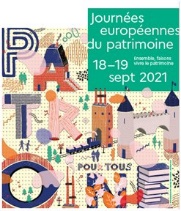 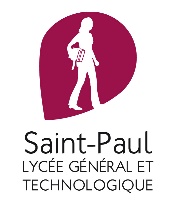 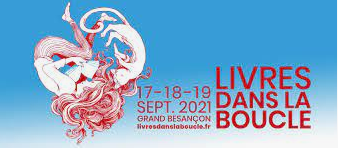 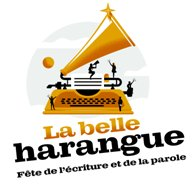 CDI en veille [Le métier, Au JO-BO, Devoir de réserve, Capteur CO2 en lycée, La vie lycéenne, Anglais, Espagnol, Allemand, EMI, EPS, Sciences, HGGSP-Histoire, SES].L'ISOE adaptée aux professeurs référents de lycéeLe décrethttps://www.legifrance.gouv.fr/jorf/id/JORFTEXT000043950839L'arrêtéhttps://www.legifrance.gouv.fr/jorf/id/JORFTEXT000043950911Sur les professeurs référentshttp://www.cafepedagogique.net/lexpresso/Pages/2021/03/03032021Article637503533616518273.aspxUne indemnité nouvelle pour le bacLes enseignants qui participeront aux épreuves ponctuelles évaluant les candidats du hors contrat ou libres pour leurs épreuves continues seront indemnisés, annonce un décret du 8 août. Ils toucheront royalement 50€ pour 30 copies ou 25 euros par demi-journée d'interrogation...Décrethttps://www.legifrance.gouv.fr/jorf/id/JORFTEXT000043914847Arrêtéhttps://www.legifrance.gouv.fr/jorf/id/JORFTEXT000043914996Lycée : Les adaptations des spécialités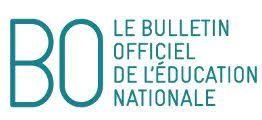 Le BO du 29 juillet a publié les adaptations du périmètre d'évaluation des épreuves de spécialité en maths, NSI, physique-chimie, SVT, SES,LLCER, STMG, ST2S, STL, STI2D, S2TMD, et arts. A noter des curiosités  comme la suppression de l'explication des crises financières en SES...https://www.education.gouv.fr/le-bulletin-officiel-de-l-education-nationale-de-la-jeunesse-et-des-sports-89558Echanges avec l'étrangerUne note de service décrit les programmes et actions d'échanges et de formation à l'étranger pour les enseignants des premier et second degrés de l'enseignement public et privé, hors programme Erasmus+, organisés au niveau national pour l'année scolaire 2022-2023. Elle informe les enseignants des différents calendriers concernant les 6 programmes de mobilités proposés par la Délégation aux relations européennes, internationales et à la coopération (Dreic) en lien avec l'Inspection générale de l'éducation nationale, du sport et de la recherche (IGÉSR), la direction générale de l'enseignement scolaire (Dgesco), l'Office franco-allemand pour la Jeunesse (Ofaj), l'Office franco-allemand d'échanges universitaires (DAAD) et France Éducation international (FÉi).https://www.education.gouv.fr/bo/21/Hebdo29/MENC2116813N.htmBac : Une nouvelle note sur l'évaluation des langues vivantesLe BO du 26 aout publie une note de service sur 'l’évaluation des langues vivantes et des DNL à compter du bac 2022. " Les langues vivantes A et B, enseignements obligatoires, sont évaluées au cours du cycle terminal dans le cadre du contrôle continu. La note du contrôle continu prend en compte, à hauteur de 40 %, la moyenne annuelle des enseignements en classes de première et de terminale, attribuée par les professeurs et renseignée dans le livret scolaire. La langue vivante C, enseignement optionnel, est évaluée dans le cadre du contrôle continu donnant lieu à une moyenne annuelle (moyennes des notes de bulletin) en première et en terminale, renseignée dans le livret scolaire".https://www.education.gouv.fr/bo/21/Hebdo31/MENE2121395N.htm Langues : Certifications en allemand, anglais et espagnolLes épreuves écrites évaluant la compréhension de l'oral, la compréhension de l'écrit et l'expression écrite de la session 2022 auront lieu pour l'allemand, l'anglais et l'espagnol le mercredi 9 mars 2022 pour toutes les académies concernées à l'exception de Mayotte ; le jeudi 24 mars 2022 pour Mayotte.https://www.education.gouv.fr/bo/21/Hebdo33/MEN2123724N.htmEAF : extension du domaine d’Olympe de Gouges ?Le B.O. du 4 février 2021 met au programme de 1ère l’œuvre d’Olympe de Gouges « Déclaration des droits de la femme et de la citoyenne (du « préambule » au « postambule ») ». Le site Lettres de l’académie de Paris en élargit le champ : « le passage « Femme, réveille-toi… » à « …embrasse l’ordre social. 14 septembre 1791 » et le texte sous-titré « Formes du contrat social de l’homme et de la femme » peuvent à bon droit faire l’objet d’une étude et servir de support aux explications à l’oral des EAF. » Ce dernier texte n’apparait pas comme faisant partie du postambule dans de nombreuses éditions : les instructions officielles ne seraient-elles pas à clarifier nationalement ?Le B.O. nationalhttps://www.education.gouv.fr/bo/21/Hebdo5/MENE2036974N.htmLe rectificatif parisienhttps://www.ac-paris.fr/portail/jcms/p2_2388828/limites-du-texte-d-olympe-de-gouges-pour-les-e-a-fLe Grand oral revisité" Cette note de service abroge et remplace la note de service n° 2020-036 du 11 février 2020 relative à l'épreuve orale dite Grand oral de la classe de terminale de la voie générale à compter de la session 2021 de l'examen du baccalauréat. Elle est applicable à compter de la session 2022 du baccalauréat". Deux notes, une pour la bac général et une pour le bac technologique, revoient le format et l'évaluation de l'épreuve.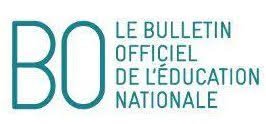 Pour le bac général	https://www.education.gouv.fr/bo/21/Hebdo31/MENE2121378N.htmPour le bac technologique	https://www.education.gouv.fr/bo/21/Hebdo31/MENE2121379N.htmLangues : Confusions sur l'épreuve terminale de LLCER"Dans la note de service du 13-7-2021, le ministère modifie l’épreuve terminale de l’enseignement de spécialité langues, littératures et cultures étrangères et régionales (LLCER) de la classe de terminale de la voie générale du baccalauréat", rappelle le Snes Fsu. "Dans les programmes officiels, il y a 2 œuvres par année du cycle, soit 4 au total et, comme les programmes ne sont pas modifiés, les enseignant·es sont, dans l’absolu, tenu·es de préparer les élèves à l’ensemble des choses. Or, avec cette note de service, on pourrait penser que les enseignant·es ne sont plus tenu·es de traiter les 4 oeuvres pendant le cycle terminal puisqu’une seule doit obligatoirement figurer dans le dossier désormais. Cela pose donc la question du découpage du travail dans l’année, notamment au troisième trimestre".https://www.snes.edu/article/modifications-de-la-specialite-au-bac-du-flou-en-perspective/Une note de service sur le professeur référent élèveLe BO du 26 août définit la fonction du nouveau professeur référent élève (PRE). "Les professeurs référents peuvent exercer leurs missions en complément de celles des professeurs principaux, ou peuvent s'y substituer. Ils peuvent être mis en place uniquement au niveau de la classe de première, uniquement à celui de la classe de terminale, ou aux deux niveaux. Ce dispositif est soumis au conseil d'administration... Le professeur référent encadre un groupe de 12 à 18 élèves. Il suit le parcours individuel de chaque élève du groupe qui lui est confié : sa scolarité comme son projet d'orientation. Il propose conseil et tutorat à ces élèves, et pose des jalons d'accompagnement individualisé". Leur mise en place se fait à cout constant par le ministère.Note	https://www.education.gouv.fr/bo/21/Hebdo31/MENE2121269N.htmLa création des PRE	http://www.cafepedagogique.net/lexpresso/Pages/2021/03/03032021Article637503533616518273.aspxLe financement		http://www.cafepedagogique.net/lexpresso/Pages/2021/08/23082021Article637652976892196422.aspxLe guide du devoir de réserveJamais défini mais pourtant omniprésent, qu’il soit invoqué de bonne foi pour se protéger – puisqu’après tout on ne sait jamais – ou parfois dévoyé pour nous presser au silence, c'est le devoir de réserve. Ce guide réalisé par des magistrats, des juristes, des avocats et des syndicalistes remet les pendules à l'heure. Il montre la variabilité dans l'application de ce devoir mais aussi la protection de l'expression publique des agents publics. Une lecture nécessaire.https://nosservicespublics.fr/guide_devoir_reserveLes régions annoncent des capteurs de Co2 dans chaque lycée"Nous avons financé sur nos propres crédits ces capteurs de CO2 et nous sommes en train d'avoir ces capteurs mobiles dans chaque lycée de France", annonce Carole Delga, présidente de Régions de France sur FranceTVinfo. "La sécurité sanitaire des lycéens, des enseignants et des personnels régionaux est notre priorité de cette rentrée. Sur la question financière, notamment de l'acquisition de capteurs de CO2 et les frais supplémentaires relatifs à la sécurité sanitaire, les Régions de France ont avancé l'argent. Cependant, nous sommes toujours en attente d'une réponse de la part du Gouvernement sur notre demande de compensation", déclare Régions de France. Les régions rappellent aussi leurs compétences en matière d'orientation, "La crise sanitaire n’a pas facilité la prise en main par les Régions de cette nouvelle mission. Et au regard de l’enjeu, la faiblesse des moyens transférés aux Régions -8 M€ par an- reste une difficulté. Mais elles y ont investi de manière volontariste sur leurs fonds propres et multiplient les actions.Dossier de pressehttps://regions-france.org/actualites/actualites-nationales/dossier-de-presse-rentree-scolaire/Sur France TV infohttps://www.francetvinfo.fr/sante/maladie/coronavirus/rentree-scolaire-nous-avons-organise-lycee-par-lycee-un-centre-de-vaccination-ephemere-carole-delga_4749545.htmlUn Guide pratique pour la rentrée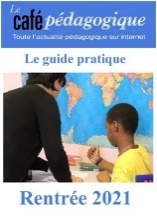 Que faut-il savoir pour s'y retrouver lors de la rentrée ? Si la rentrée 2021 n'est pas marquée par de nouveaux programmes, elle comporte son lot de réforme en cours ou abouties. Le Café pédagogique a identifié 15 dossiers pour lesquels il fait le point. http://www.cafepedagogique.net/lexpresso/Pages/2021/09/01092021Article637660754794536340.aspxLe calendrier vie lycéenneProposé par la Fédération des maisons des lycéens, ce calendrier pointe mois par mois les événements qui peuvent engager les lycéens. Par exemple en septembre la Semaine de l'engagement lycéen, la journée du patrimoine, les semaines de l'EDD, la JOurnée du sport scolaire et la Journée mondiale de la mer.https://federation-mdl.fr/2021/calendrier-vie-lyceenne-2021-2022/Anglais : Survival kit"J’ai conçu ce modèle de minilivre qui recense, selon moi bien entendu, tout le vocabulaire, les mots et les expressions utiles lorsqu’un élève veut effectuer une action dans la classe : éteindre la lumière, demander de l’aide ou bien suivre correctement une consigne". Charlie Rollo le met à la disposition de tous.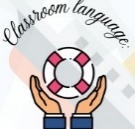 https://itsenglishoclock.com/2021/07/25/classroom-language-the-survival-kit-classroom-english/Anglais : Silent Gesture Silent Gesture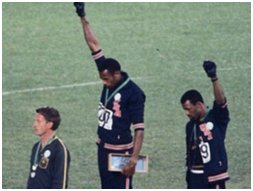 "Un geste, une révolte : à travers l’histoire de Tommie Smith et John Carlos lors des Jeux Olympiques de Mexico en 1968, nous réfléchirons ensemble sur ce moment de lutte pour les droits civiques, nous mettrons en commun des idées et des outils linguistiques, nous associerons nos capacités dans un projet commun, en faisant revivre le passé pour mieux affronter le présent... Nous explorerons en Formation le sens à donner à ce « geste silencieux », nous essaierons de construire à travers l’apprentissage de la langue, des valeurs, un esprit critique afin de « devenir citoyen dans le savoir »." Une séquence proposée par le GFEN.https://www.gfen-langues.fr/static/1944d5955d0ba4996c3e30c29a8ae28b/3f4f3814-fa7d-44f3-a1aa-27fdcc4f703e.pdf11 septembre" I am the friend without a friend. I am the niece without an uncle. I am the cousin without a cousin. Sorrow and disbelief I feel. But strong I will stay for my beloved ones". L'attentat du 11 septembre à New York a changé le cours de l'histoire. Le président de la République décrétait une journée de deuil national le 14 septembre et une minute de silence était observée dans les établissements. Le ministre de l'éducation nationale, Jack Lang, invitait les enseignants à "trouver les bonnes attitudes pédagogiques pour que les inquiétudes et les interrogations des élèves puissent s'exprimer et trouver des réponses appropriées". Le Café pédagogique publiait un de ses premiers dossiers pluridisciplinaires.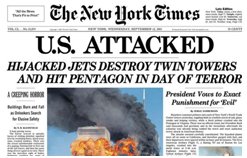 http://www.cafepedagogique.net/lesdossiers/pages/2001/11_sept_2001_index.aspxPremiers cours en espagnol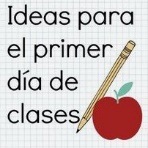 Réunis par Patricia Bourdin, voilà une quarantaine de cours préparés pour les premiers jours de la rentrée en espagnol. Il y a de la grammaire, des éléments de culture espagnole, du vocabulaire etc.http://www.cafepedagogique.net/lexpresso/Pages/2021/08/26082021Article637655627544762752.aspxAllemand : Le programme VoltaireLe programme Voltaire invite les élèves de 3ème et 2de à vivre pendant 6 mois en Allemagne puis à recevoir un jeune Allemand pendant 6 mois. " C’est bien plus qu’un séjour linguistique qui te permet d’apprendre l’allemand. Tu es scolarisé dans l’établissement de l’élève partenaire et te familiarises ainsi avec le système scolaire allemand ; tu vas vite te faire des amies ou des amis et, en partageant le quotidien de ta famille d’accueil, tu découvres une vie bien différente de celle que tu as en France", écrit l'OFAJ. https://www.ofaj.org/programmes-formations/programme-d-echange-voltaire.htmlEmedia pour l'EMI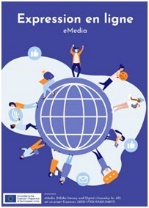 Le consortium réunissant Arci, l’Université de Latvia, Scuoldi Robotica, All digital, SOS Racismo et la Ligue de l’enseignement met la touche finale au projet européen  eMedia (projet Erasmus+) en publiant le dernier élément de sa boîte à outils consacré à l’expression en ligne. Ce livret vise à donner aux éducateurs et éducatrices, intervenant dans un cadre scolaire ou non scolaire, des exemples d’activités pouvant être conduites avec des jeunes et favoriser chez eux une expression en ligne responsable et citoyenne : création d’un blog, d’un spot radio ou encore d’un outil de communication pour une campagne Web.https://laligue.org/clap-de-fin-pour-le-projet-europeen-e-media-2/Penser la relation pédagogique en EPSLa relation enseignant / élève (s) est au cœur des problématiques de l’Ecole et bien évidemment de l’enseignant. Dans ce contexte de rentrée comment construire une « bonne » distance professionnelle avec les élèves ? Cette question est un enjeu central pour tous les enseignant(e)s, notamment pour nos jeunes collègues. Jérôme Visioli professeur agrégé d’EPS à l’UFR STAPS de Rennes, docteur en science de l’éducation et coordonnateur d’un ouvrage intitulé « la relation pédagogique » aux éditions Revue Eps éclaire cet enjeu.http://www.cafepedagogique.net/lexpresso/Pages/2021/08/27082021Article637656433705336258.aspxData du futur : Un voyage dans les enjeux climatiquesDémographie, ressources, climat… : quelles sont les prévisions pour 2050 et 2100 ? À la Cité des sciences et de l’industrie, « Data du futur », le nouveau dispositif de datavisualisation répond à ces questions. Il s’appuie sur de nombreuses sources pour aider à la compréhension d’une masse considérable de données et de résultats, intéressant des domaines très variés, mais éclairant tous notre avenir commun. Accessible à partir de 10 ans, « Data du futur » est un spectacle purement graphique, fondé sur la technique de la datavisualisation animée, sans commentaire didactique, ni voix off. Du début à la fin, le spectateur est embarqué dans une immersion visuelle et sonore, offrant un voyage inédit dans le 21ème siècle.http://www.cafepedagogique.net/lexpresso/Pages/2021/08/31082021Article637660002813624762.aspxDes images pour la physique -chimie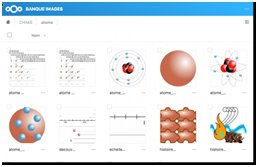 Plus de 3000 images libres de droits pour illustrer les cours de physique chimie sont mises en ligne par Claude Divoux. A découvrir !https://physchim.net/banque-imagesSVT : Travailler en classe entière"Comment conserver une pédagogie active ? Comment dynamiser les activités du groupe ? Comment le faire avec de grands effectifs ? Comment prendre en compte dans ce contexte l’hétérogénéité des élèves ? Peut-on identifier des activités qui s’y prêtent mieux que d’autres (thématiques scientifiques, modalités) ?" Des enseignants de l'académie de Versailles proposent des pistes réunies dans un dossier. On y trouvera une organisation pour l'enseignement scientifique, des travaux de groupe en compétition, la création d'escape game par les élèves, des travaux de groupe "en jigsaw", des colloques d'experts etc. Une approche originale : raconter le cours sous forme d'un conte en commençant par "il était une fois"...https://svt.ac-versailles.fr/spip.php?article1197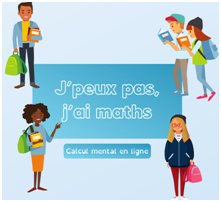 Je peux pas j'ai maths"jepeuxpasjaimaths.fr est un site de calcul mental en ligne multi support. Nostalgique d'anciens sites comme Primaths et Le matou matheux, je me suis amusé à coder un site pour les profs comme pour les élèves, ludique et éducatif. J'espère qu'il vous plaira !" Benjamin Arsac ouvre un nouveau site. Déjà un succès.https://www.jepeuxpasjaimaths.fr/Un calendrier mathématique" Ce calendrier a été conçu pour associer à chaque jour de l'année une référence mathématique : noms de mathématiciennes et de mathématiciens, défis, découverte de propriétés de nombres, les métiers des mathématiques, ... Très fréquemment, des liens vers d'autres ressources (parfois audios ou vidéos) permettent de compléter et d'approfondir l'information souvent succincte présentée dans le document."https://www.pedagogie.ac-nantes.fr/mathematiques/enseignement/activites-pedagogiques/un-calendrier-mathematique-1337963.kjsp?RH=MATH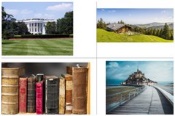 Photolangage pour amorcer la HGGSP"A travers les jeux de photographies disposés sur deux ou trois tables (en fonction de l’effectif de classe), demandez aux élèves de choisir deux photographies qui représentent le plus, pour eux, cette spécialité". Laëtitia Leraut invite les élèves à découvrir la spécialité et son programme par cette activité qui permet aussi aux élèves de se découvrir.http://ww2.ac-poitiers.fr/hist_geo/spip.php?article2073Des ressources pour travailler sur la Shoah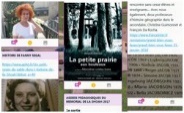 "Ce padlet est un support de centralisation de ressources numériques sur l’histoire et la mémoire de la Shoah. Il est librement consultable sur le site de l’APHG et sur celui de la Fondation pour la Mémoire de la Shoah. Les ressources sont en accès libre sur internet." Proposé par Christine Guimonnet pour l'APHG, il propose de nombreuses ressources numériques pour travailler avec les élèves sur ce thème. "Chaque capsule fournit une ou plusieurs ressources qui facilitent les recherches et le travail de formation des enseignants, et permettent une mise à disposition rapide de supports numériques pour les élèves à divers niveaux de la scolarité."https://digipad.app/p/19191/23c6ad1b0720cHistoire : Voyage pédagogique avec le Mémorial de la Shoah" Il est de nouveau possible d'envisager des voyages pédagogiques sur les lieux de mémoire de la Shoah et la Fondation peut contribuer à les financer", fait savoir le mémorial de la Shoah. Le public scolaire visé concerne les collégiens et lycéens. Les voyages exigent un important travail de préparation en amont. Attention : date limite le 10 octobre.https://www.fondationshoah.org/enseignement/proposer-un-projet-voyages-pedagogiquesSES : Le Printemps de l'économie à l'heure des choix "L'heure des choix ! Tel sera le thème de la 9è édition du Printemps de l'Économie qui se tiendra du 12 au 15 octobre 2021 à Paris, le tout retransmis en direct !", annonce le Printemps de l'économie. Les inscriptions sont ouvertes. "Entre l'impatience de retrouver la vie d'avant après des mois de renoncements et de frustrations, et l'urgence de penser et d'organiser autrement le monde de demain, que sera ce monde d'après dont on a tant parlé ? Ou, à défaut, quels choix cruciaux serons-nous collectivement prêts à faire pour relever les défis qui se présentent à nous ? Bifurquer, oui ! Mais vers quoi et comment ?" Toute l'équipe espère vous retrouver pour débattre de tous ces enjeux.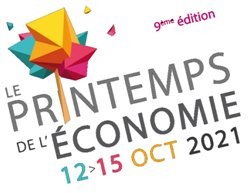 Le printemps de l'économiehttp://www.printempsdeleco.fr/Sur le printemps 2020http://www.cafepedagogique.net/lexpresso/Pages/2020/09/11092020Article637354060859993563.aspx